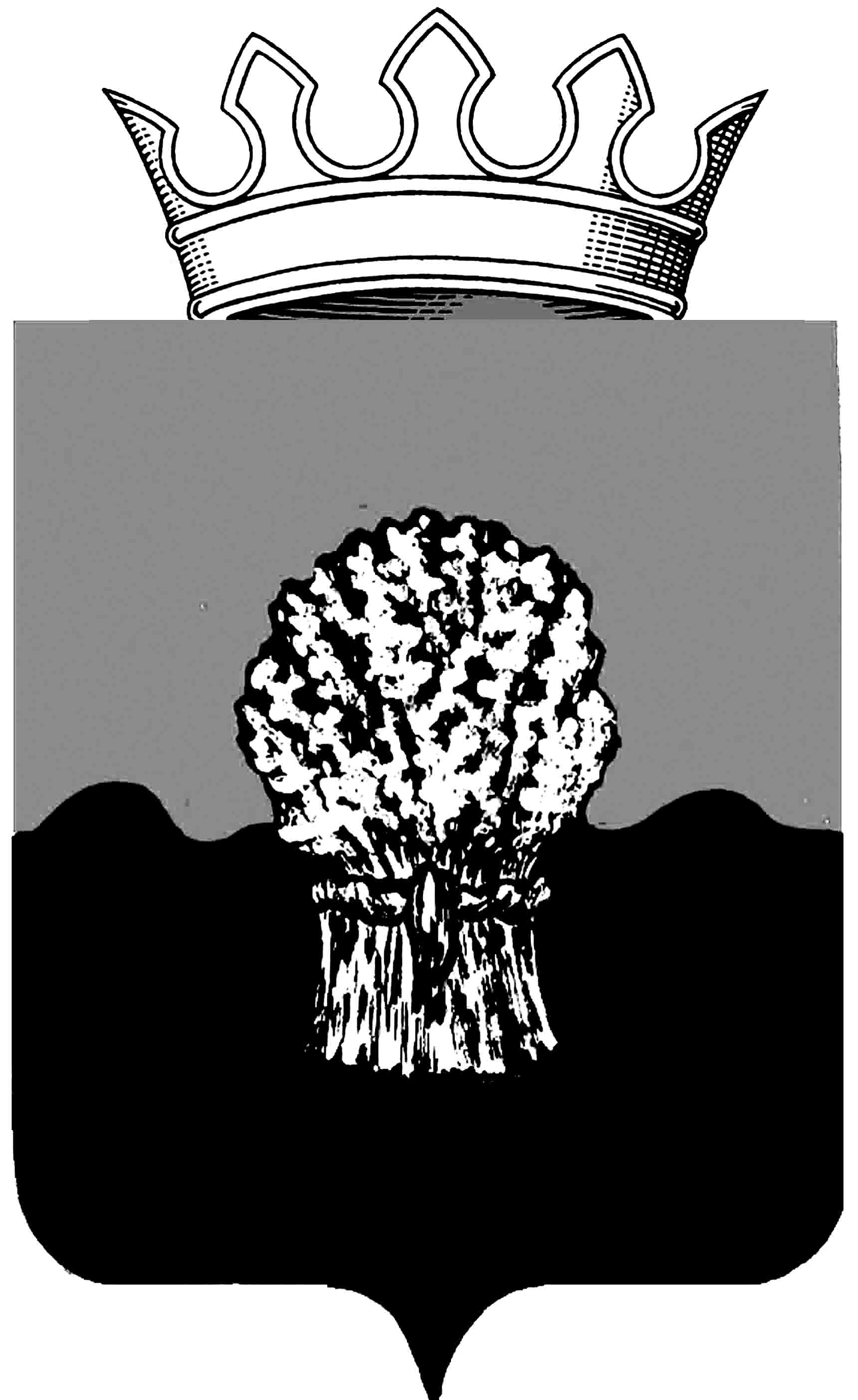 АДМИНИСТРАЦИЯ Сызранского района Самарской областиПОстановлениЕ« ___ » ______ 20___ г.						                                № _____О внесении изменений в постановление администрации Сызранского района от 30.01.2014 г. № 90 «Об утверждении Административного регламента по предоставлениюмуниципальной  услуги «Выдача решений о переводе или об отказе в переводе жилого помещения в нежилое или нежилого помещения в жилое помещение»          В соответствии с пунктом 6 Типового перечня муниципальных услуг, предоставляемых органами местного самоуправления муниципальных образований Самарской области, утвержденным постановлением Правительства Самарской области от 27.03.2015 г. № 149, руководствуясь Уставом муниципального района Сызранский Самарской области, принятым решением Собрания представителей Сызранского района от 03.07.2014 г. № 28, администрация Сызранского районаПОстановляЕТ:1. Внести в постановление администрации Сызранского района от 30.01.2014 г. № 90 «Об утверждении Административного регламента по предоставлению муниципальной услуги «Выдача решений о переводе или об отказе в переводе жилого помещения в нежилое или нежилого помещения в жилое помещение» (далее - постановление) следующие изменения:1.1.  в наименовании и по тексту постановления слова «Выдача решений о переводе или об отказе в переводе жилого помещения в нежилое или нежилого помещения в жилое помещение» заменить словами «Принятие документов, а также выдача решений о переводе или об отказе в переводе жилого помещения в нежилое или нежилого помещения в жилое помещение».1.2. в Административном регламенте по предоставлению муниципальной услуги «Выдача решений о переводе или об отказе в переводе жилого помещения в нежилое или нежилого помещения в жилое помещение», утвержденном постановлением, встречающиеся по тексту слова «Выдача решений о переводе или об отказе в переводе жилого помещения в нежилое или нежилого помещения в жилое помещение» заменить словами «Принятие документов, а также выдача решений о переводе или об отказе в переводе жилого помещения в нежилое или нежилого помещения в жилое помещение».2. Опубликовать настоящее постановление в газете «Красное Приволжье» и разместить его в информационно-телекоммуникационной сети Интернет.3. Настоящее постановление вступает в силу с момента его официального опубликования.Глава администрации                                                                      С.И. Уколов